Писаревский Юрий АлександровичExperience:Documents and further information:Учебный диплом,рабочий диплом,подтверждение диплома,паспорт моряка,загран паспорт,послужная книжка моряка,свидетельство о начальной подготовки и инструктажа по вопросам безопастности,свидетельство перевозка опасных грузов,свидетельство для работы на суднах в изолированных дыхательных аппаратах,свидетельство шлюпки и плотики,свидетельство для работы на танкерахPosition applied for: Ordinary SeamanDate of birth: 09.03.1977 (age: 40)Citizenship: UkraineResidence permit in Ukraine: NoCountry of residence: UkraineCity of residence: OdessaPermanent address: Одесса Днепро, дор 90 кв,51Contact Tel. No: +38 (067) 852-16-06 / +38 (097) 265-30-74E-Mail: gerdge@mail.ruU.S. visa: NoE.U. visa: NoUkrainian biometric international passport: Not specifiedDate available from: 10.07.2009English knowledge: Not specifiedMinimum salary: 700-800 $ per monthPositionFrom / ToVessel nameVessel typeDWTMEBHPFlagShipownerCrewingDeck Cadet05.07.2008-05.09.2008Sveti JeriBulk Carrier3500-PanamaDgerela Maritime Services Ltd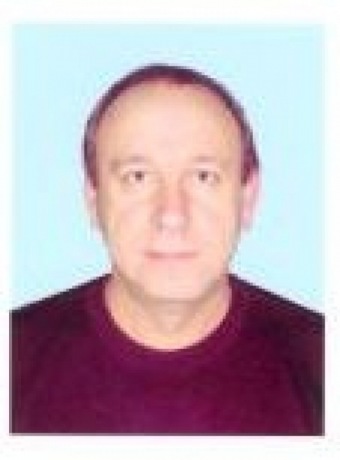 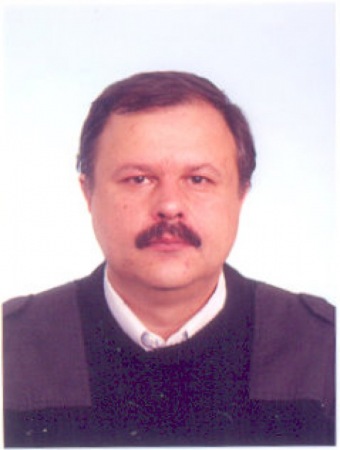 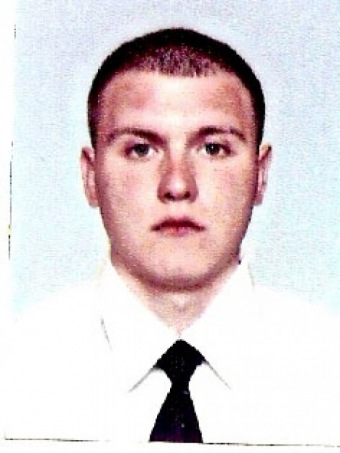 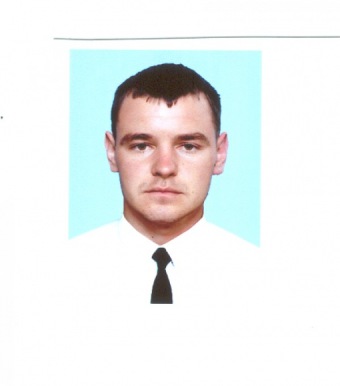 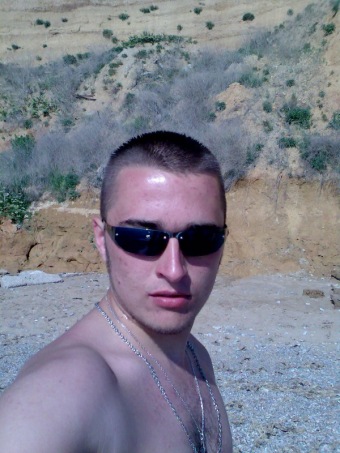 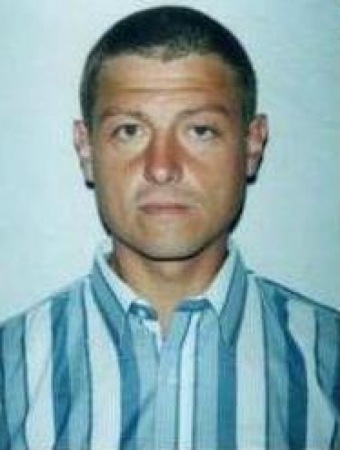 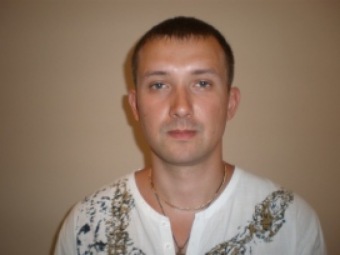 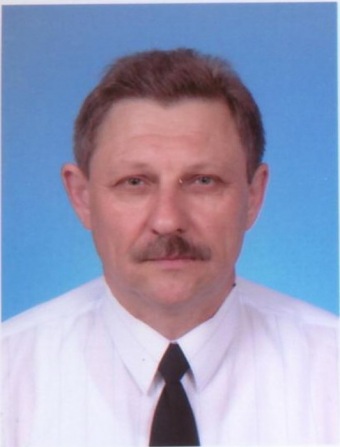 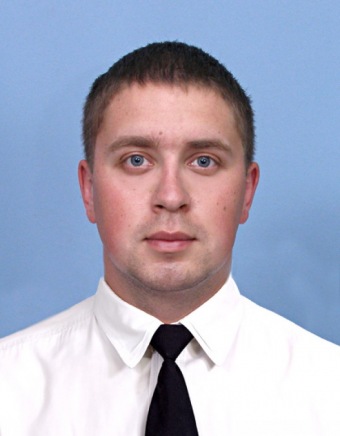 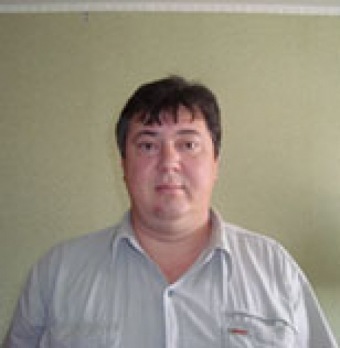 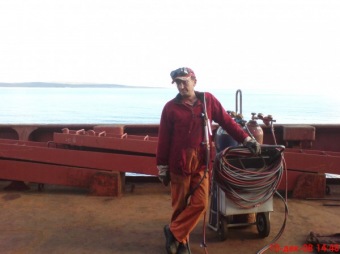 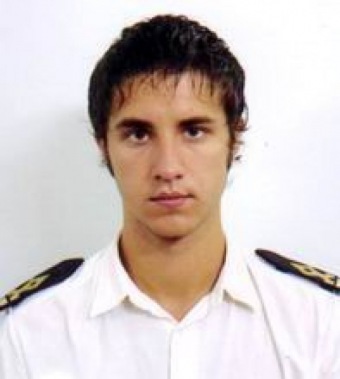 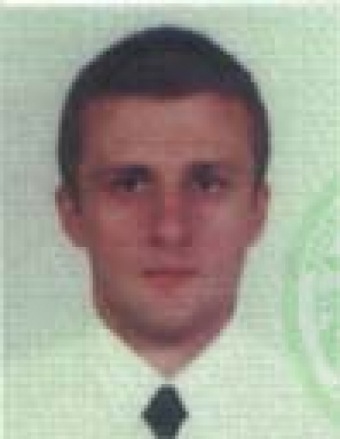 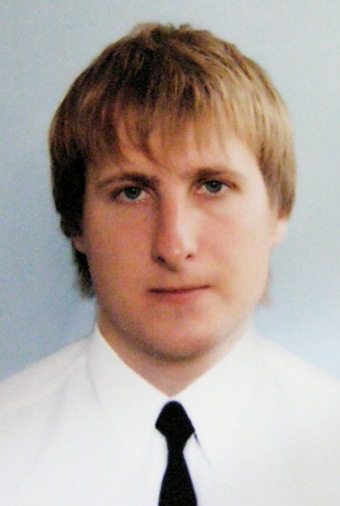 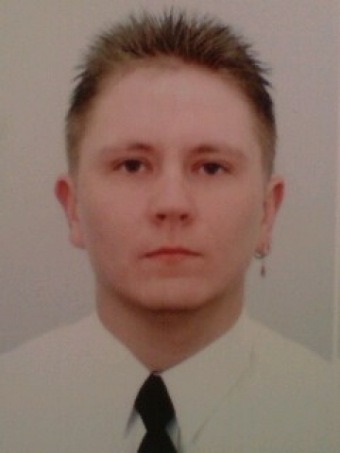 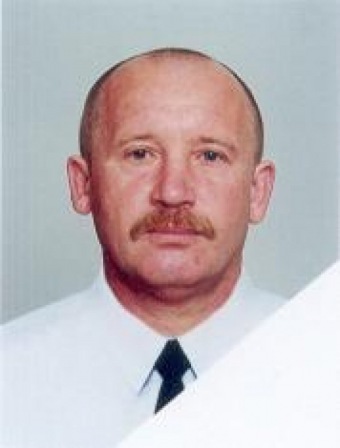 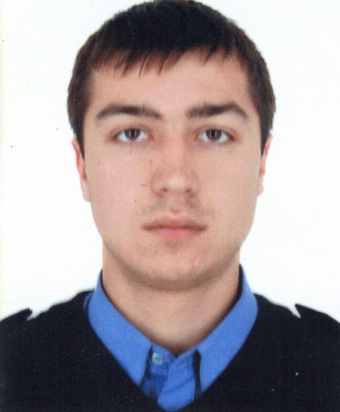 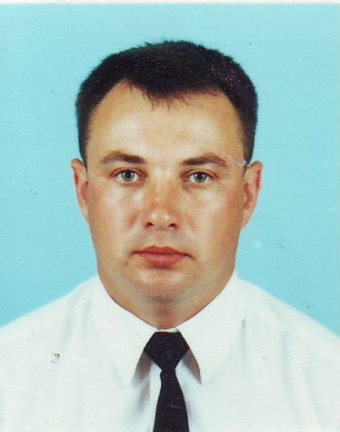 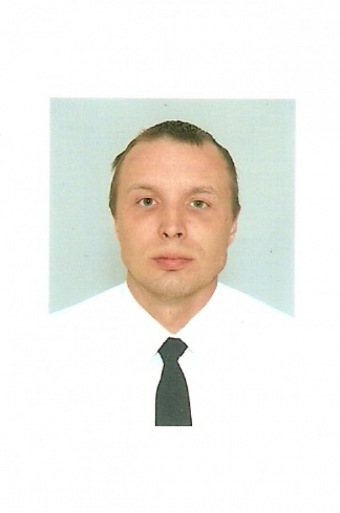 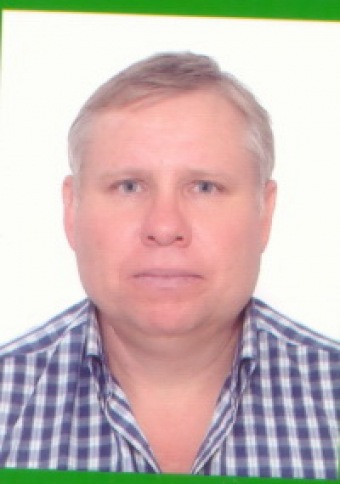 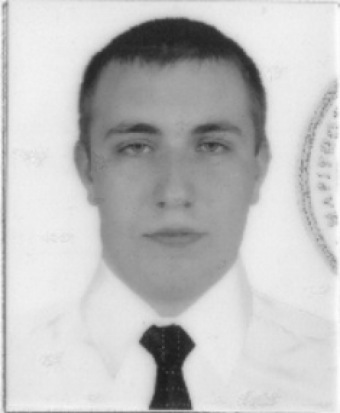 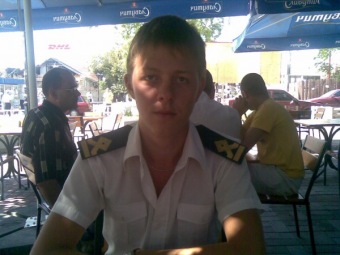 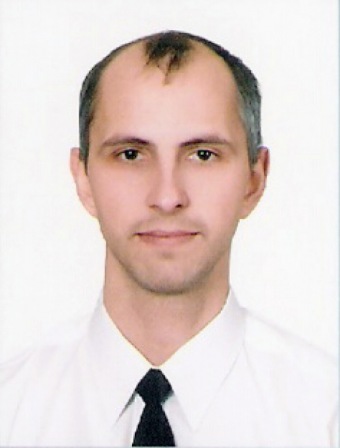 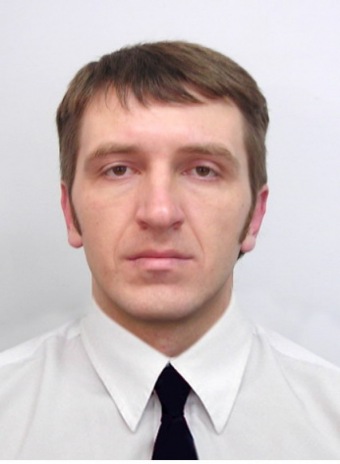 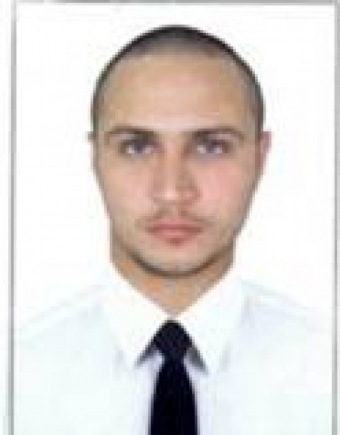 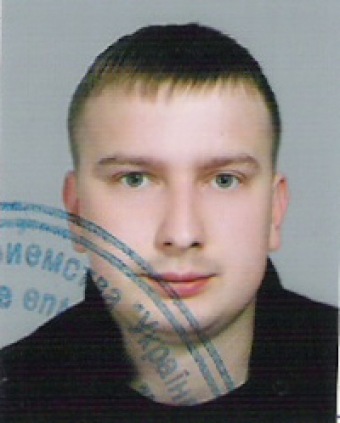 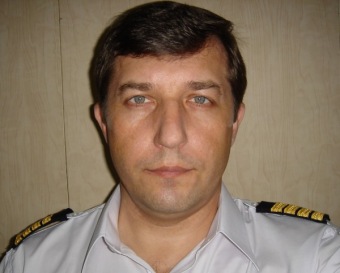 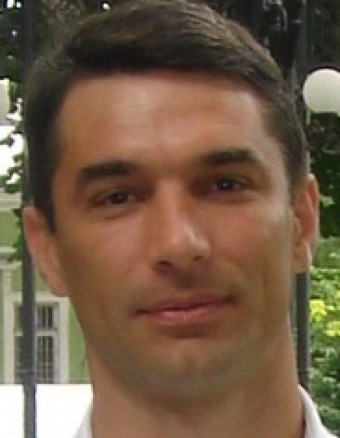 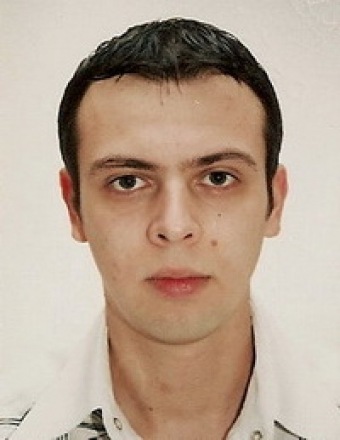 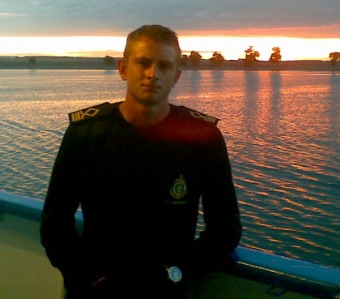 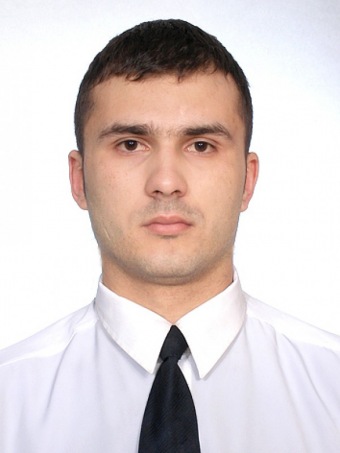 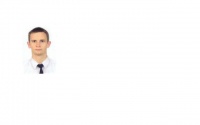 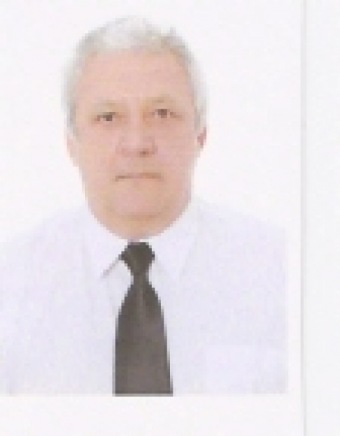 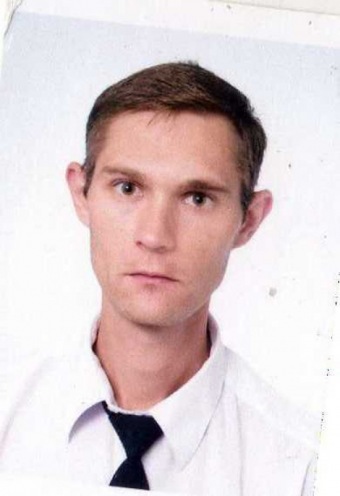 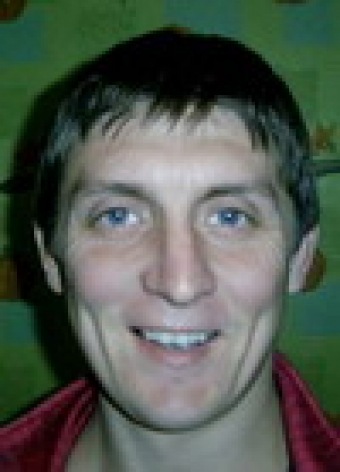 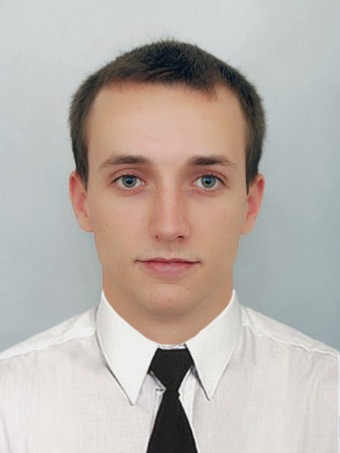 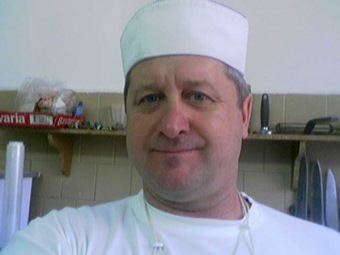 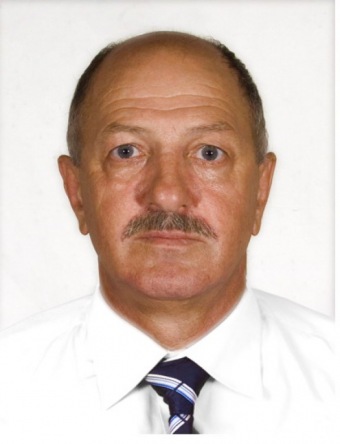 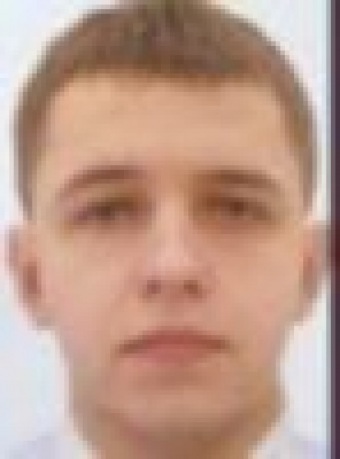 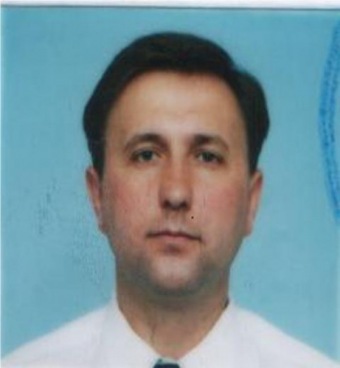 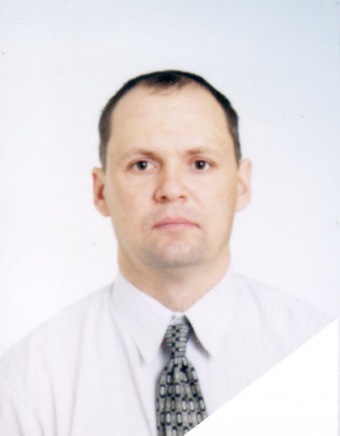 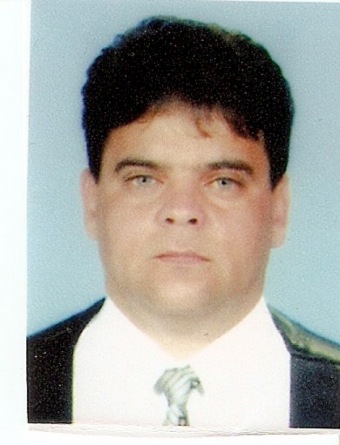 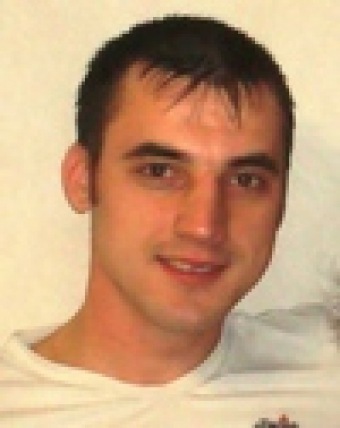 